	        يتبـــعالسؤال الأول :-أ ) نضع أشاره (   √  ) عند العبارات الصحيحة وعلامة (  ×  ) عند الخاطئة  :-ب )  نكمل بيانات دورة الماء على الرسم التالي ( التبخر , التكثف , الهطول ) :-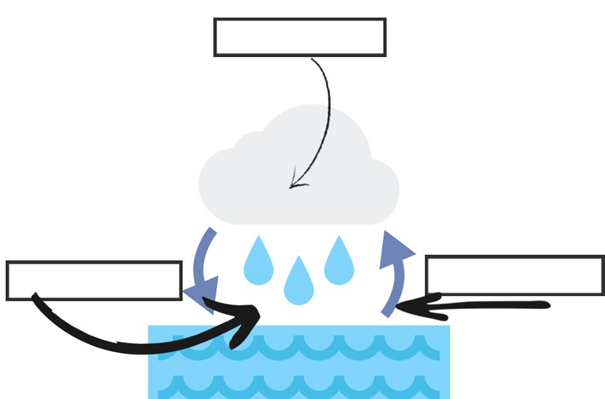 ج ) من خلال الصور التالية مالتغيرات التي تغير سطح الارض ( تجوية ، بركان ، ترسيب، زلزال  ) :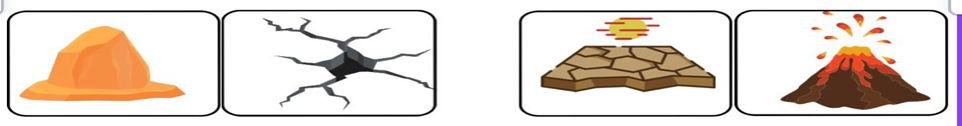 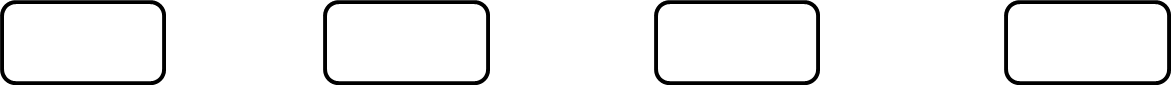        												             يتبع السؤال الثاني :-أ ) نختار الاجابة الصحيحة فيما يلي :-ب ) نصل حدود أدوات القياس بالعبارة المناسبة لها :-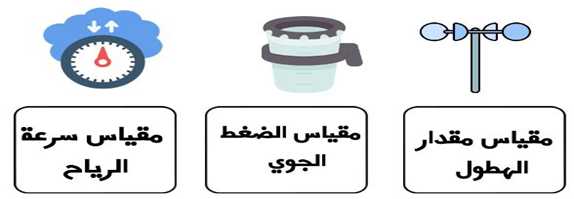 ج ) نصنف الموارد التالية   ( الفحم , الرياح , الغاز , الشمس ) حسب الجدول :-       												             يتبعالسؤال الثالث :-أ ) نصل كل مصطلح علمي في العمود ( أ ) بما يناسبه من عبارة في العمود ( ب )ب ماحالة الطقس في الصور التالية ( مشمس ، غائم ، ممطر ) :-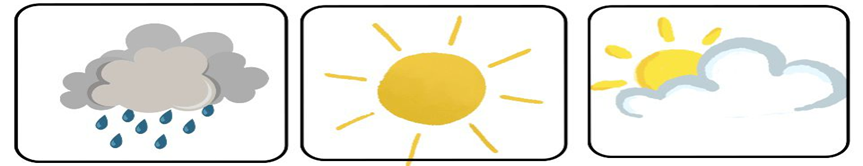     ..................................................                .................................................. .                    ................................................ج ) نكمل الفراغات التالية بالكلمات المناسبة ( الترسيب , التجوية , التعرية ) :-1- ......................................................... هي عملية نقل الفتات الصخري من مكان لأخر .2- ......................................................... تفتت الصخور إلى أجزاء أصغر .3- ......................................................... عملية تجميع الفتات الصخري في أماكن مختلفة .                                                انتهت الاسئلة ... بالتوفيق                                                                            سكره الشمري 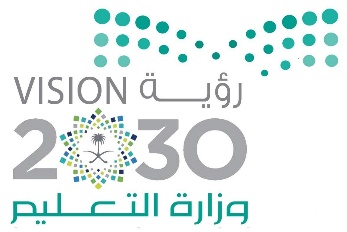 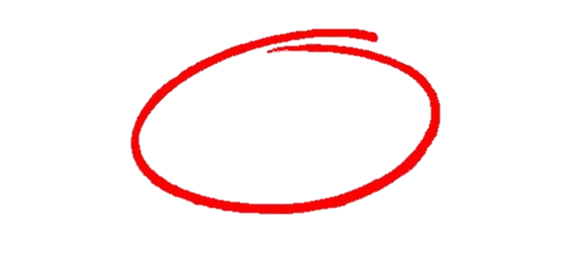 اختبار نهاية الفصل الدراسي الثاني مادة العلوم للصف الثالث ابتدائي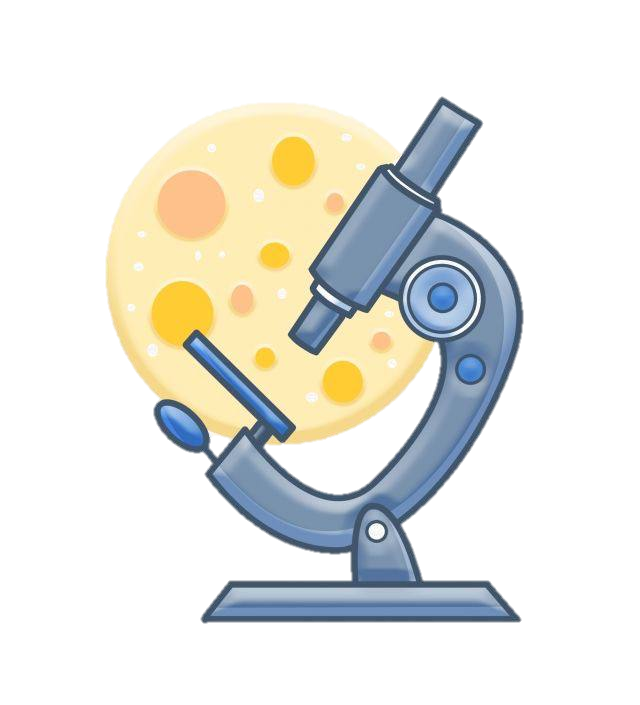 للعام الدراسي 1445 ه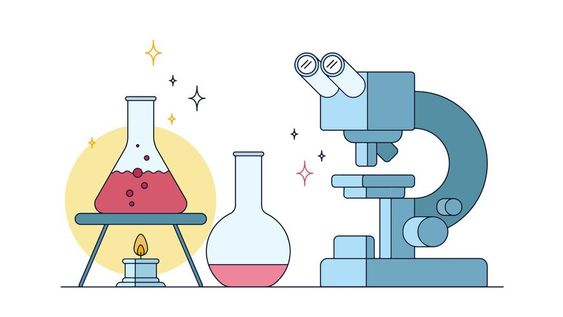 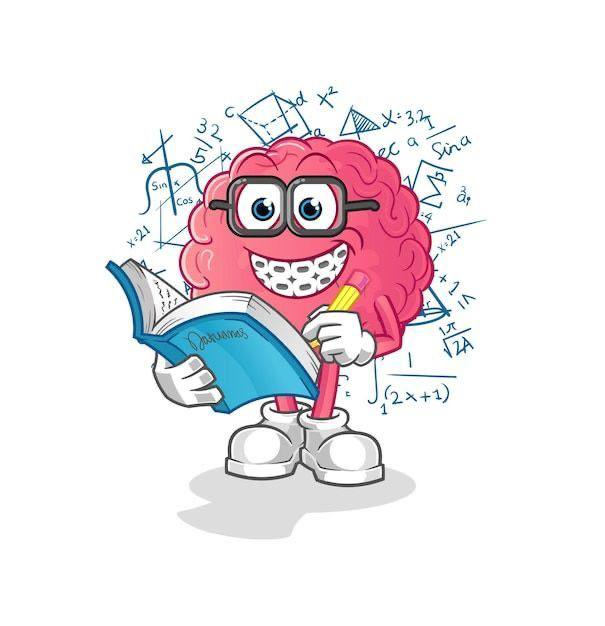 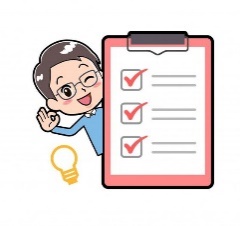 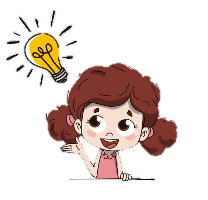 1- (...........................................) هي تفتت الصخور الى أجزاء صغيرة.2- (...........................................) مخلوط من المعادن وفتات الصخور وبقايا نباتات وحيوانات متحللة.3- (...........................................) هي نقل فتات الصخور الى أماكن أخرى.4- (...........................................) حركة الماء المستمرة بين سطح الأرض والغلاف الجوي.5- (...........................................) طاقة نحصل عليها من الشمس.6- (...........................................) حالة الجو في مكان معين خلال يوم او عدة أيام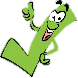 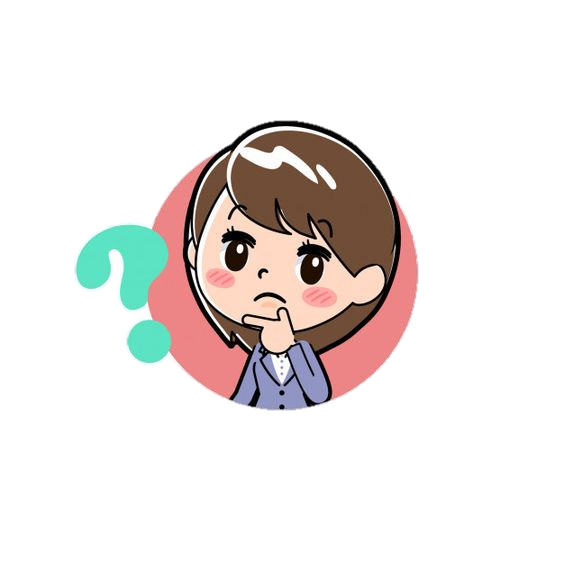 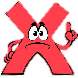 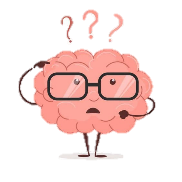 ( مشمس – غائم جزئي – غائم – ماطر )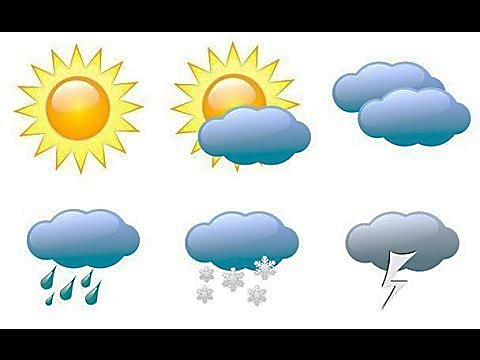 ( الطبقة الصخرية – طبقة التربة السطحية – طبقة التربة تحت السطحية)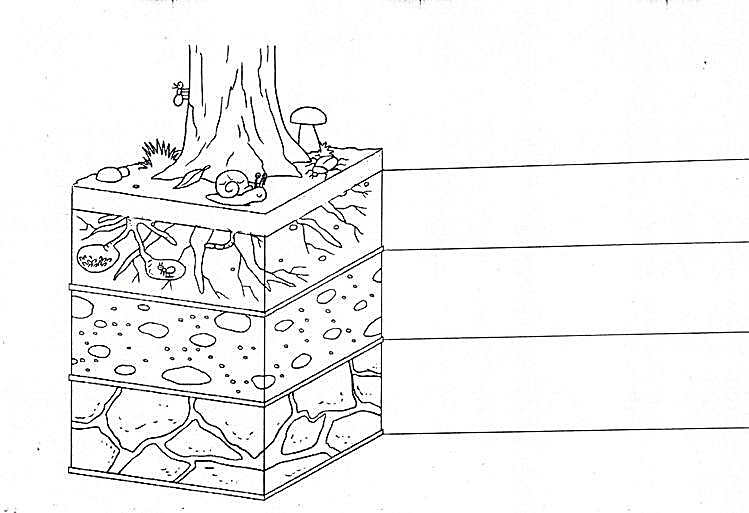 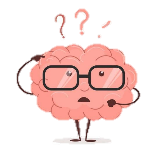        ( التبخر – التكثف – الهطول) 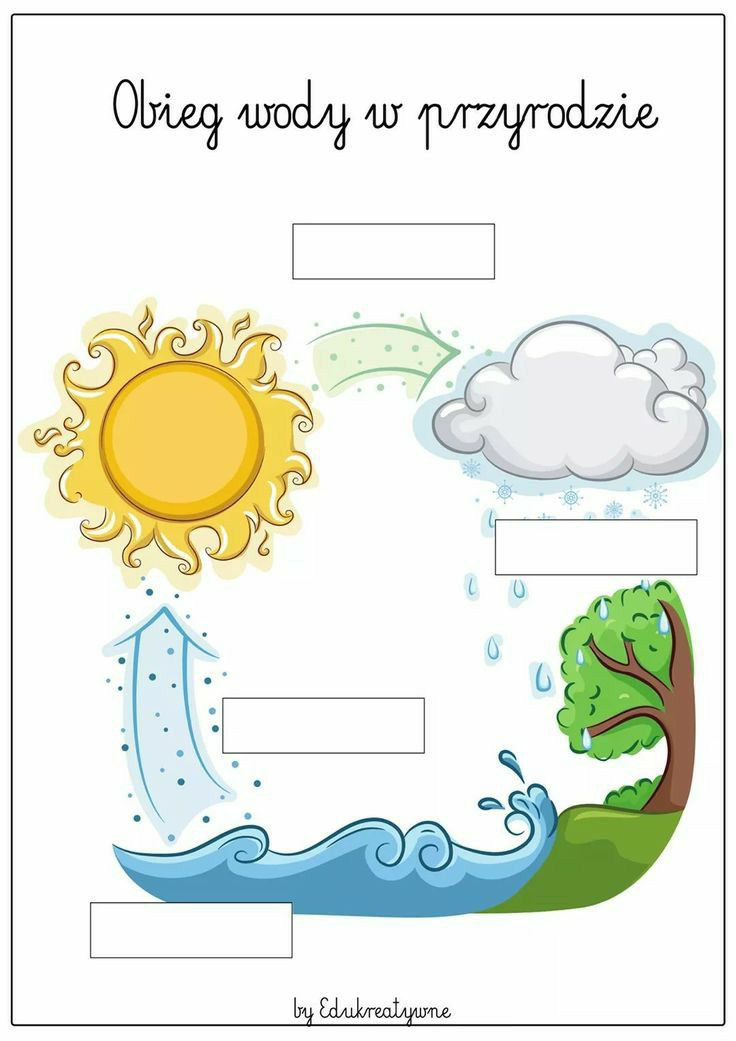 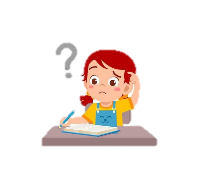 ( كمية المطر – سرعة الرياح – درجة الحرارة – الضغط الجوي – اتجاه الرياح)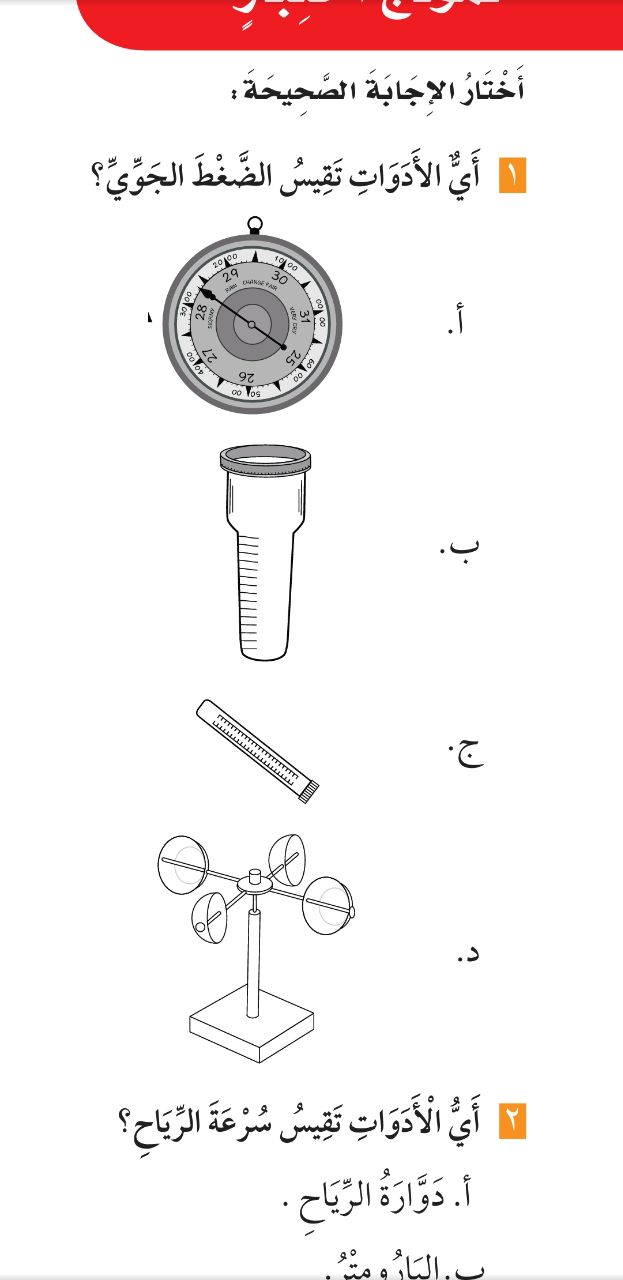 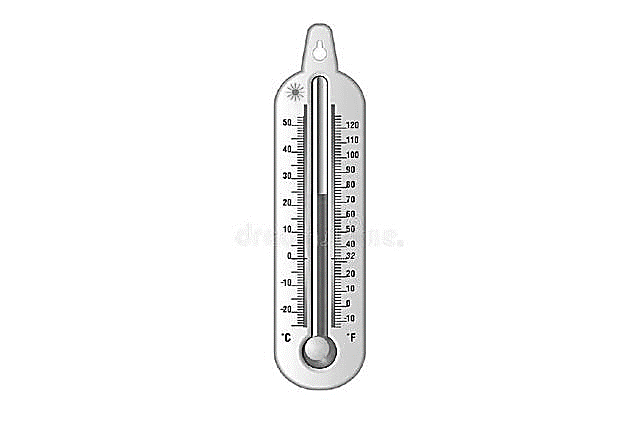 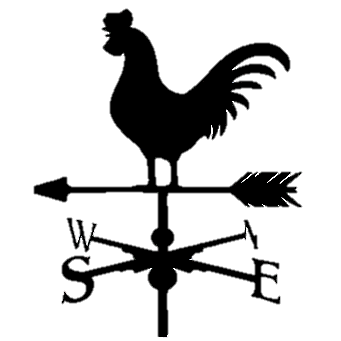 انتهت الأسئلةدعواتي لكن بالتوفيق والنجاحالمعلمة: أمل الزهراني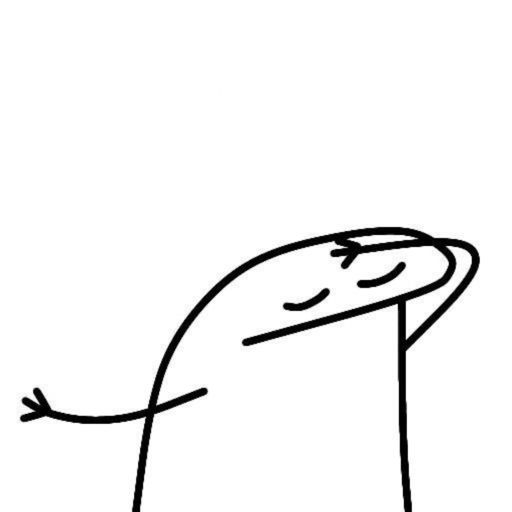 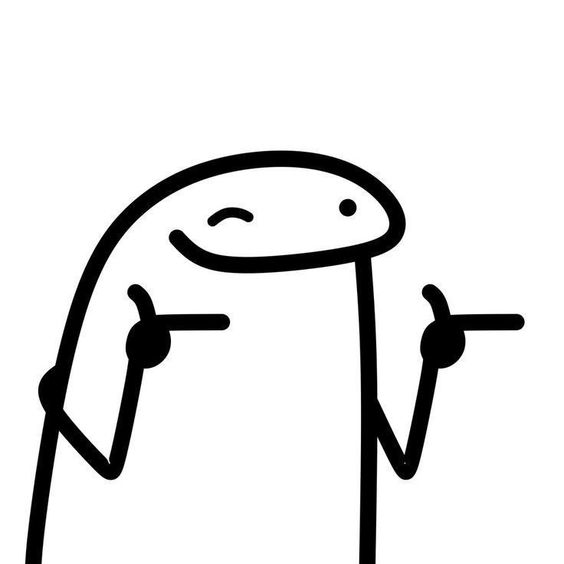 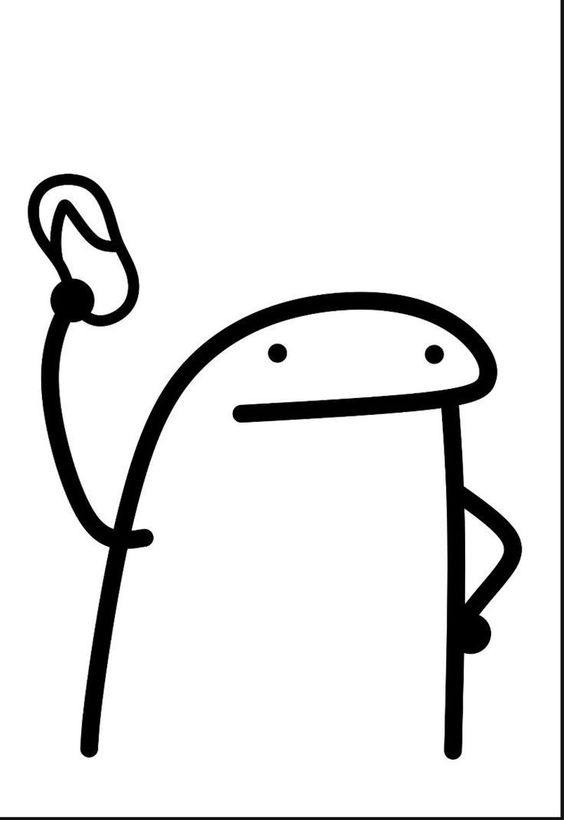 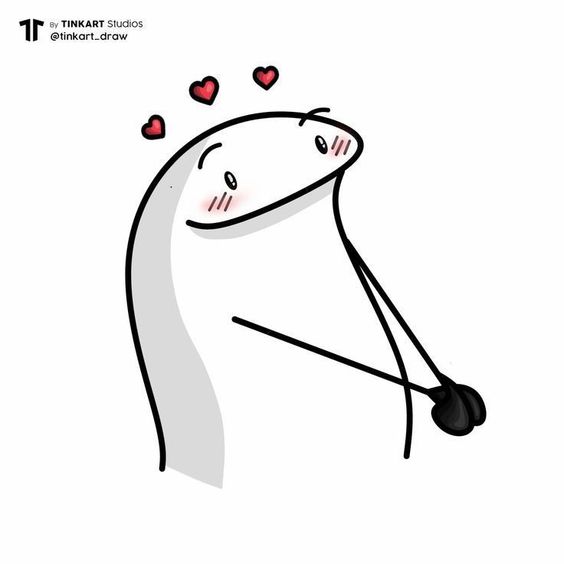 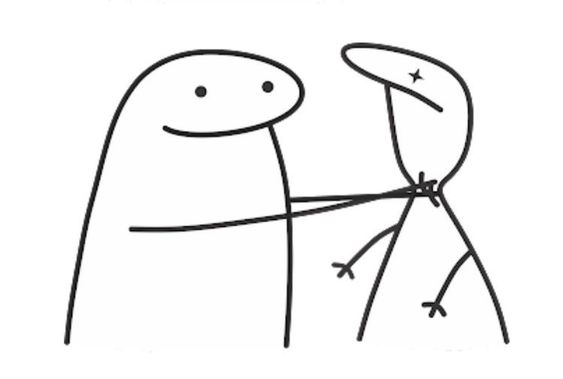 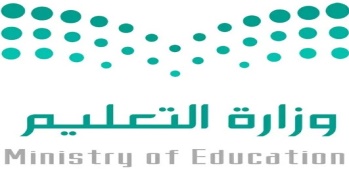 السؤال الأول : أختر الإجابة الصحيحة فيما يلي ؟ 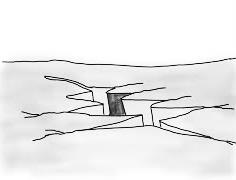 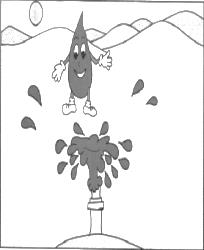 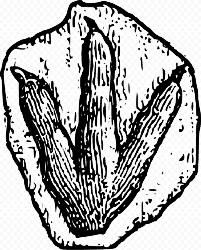 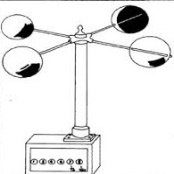 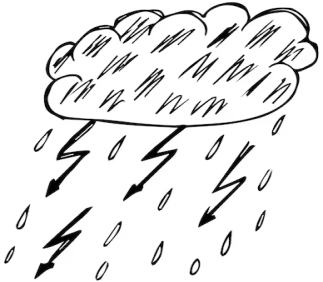 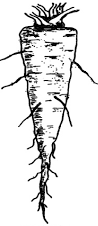 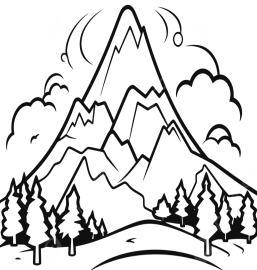 يتبع <<<  ...........................................  حالة الطقس في مكان معين خلال فترة زمنية طويلة . ...........................................  عملية تحول السائل إلى غاز . ...........................................  نقل الفتات الصخري من مكان إلى مكان آخر . ...........................................  بقايا مخلوقات حية عاشت في الزمن الماضي . ...........................................  فتحة في القشرة الأرضية تخرج منها الصهارة  . ...........................................  حركة الماء المستمرة بين الأرض و الغلاف الجوي . السؤال الثالث : ضع علامة () أمام العبارة الصحيحة، وعلامة (  ) أمام العبارة الخاطئة ؟السؤال الرابع : ( أ ) أكمل بيانات الرسوم التالية  ؟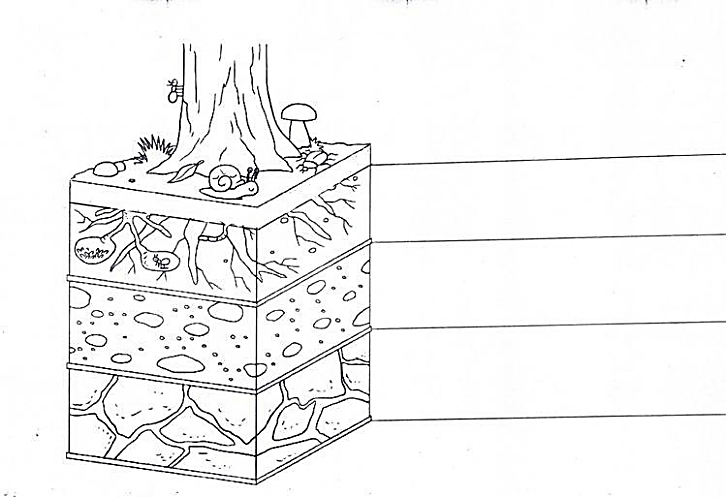 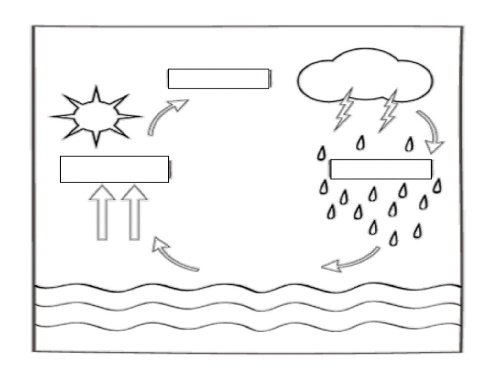 ( ب ) أكتب الإجابة الصحيحة من المجموعة ( أ ) أمام ما يناسبها من المجموعة ( ب ) ؟’’ انتهت الأسئلة ’’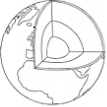 السؤال الأول : أختر الإجابة الصحيحة فيما يلي ؟ يتبع <<<  المناخ حالة الطقس في مكان معين خلال فترة زمنية طويلة .  التبخر عملية تحول السائل إلى غاز . التعرية نقل الفتات الصخري من مكان إلى مكان آخر . الأحفورة بقايا مخلوقات حية عاشت في الزمن الماضي . البركان فتحة في القشرة الأرضية تخرج منها الصهارة  .  دورة الماء حركة الماء المستمرة بين الأرض و الغلاف الجوي . السؤال الثالث : ضع علامة () أمام العبارة الصحيحة، وعلامة (  ) أمام العبارة الخاطئة ؟السؤال الرابع : ( أ ) أكمل بيانات الرسوم التالية  ؟( ب ) أكتب الإجابة الصحيحة من المجموعة ( أ ) أمام ما يناسبها من المجموعة ( ب ) ؟’’ انتهت الأسئلة ’’	        يتبـــعالسؤال الأول :-أ ) نضع أشاره (   √  ) عند العبارات الصحيحة وعلامة (  ×  ) عند الخاطئة  :-ب ) نكمل بيانات دورة الماء على الرسم التالي ( التبخر , التكثف , الهطول ) :-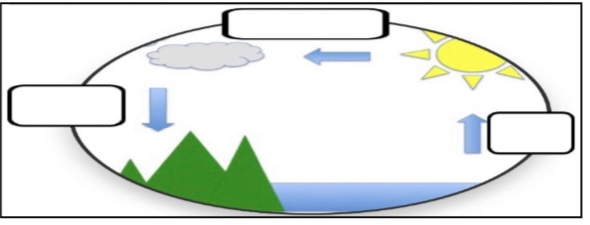 ج ) مثالاً لكلاً من  :-1-  أنواع الوقود الأحفوري                               	 .......................................  2-  من عوامل التجوية                                        .......................................  3-  أنواع التربة                                                .......................................  4-  العوامل المؤثرة في المناخ                              .......................................         												             يتبع السؤال الثاني :-أ ) نختار الاجابة الصحيحة فيما يلي :-ب ) نصل حدود أدوات القياس بالعبارة المناسبة لها :-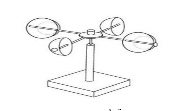                      يقيس الضغط الجوي 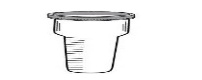                         يقيس سرعة الرياح 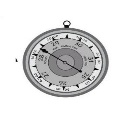                         يقيس مقدار الهطولج ) نصنف الموارد التالية   ( الفحم , الرياح , الغاز , الشمس ) حسب الجدول :-       												             يتبعالسؤال الثالث :-أ ) نصل كل مصطلح علمي في العمود ( أ ) بما يناسبه من عبارة في العمود ( ب )ب ) نكتب تحت كل صورة أشكال الهطول :-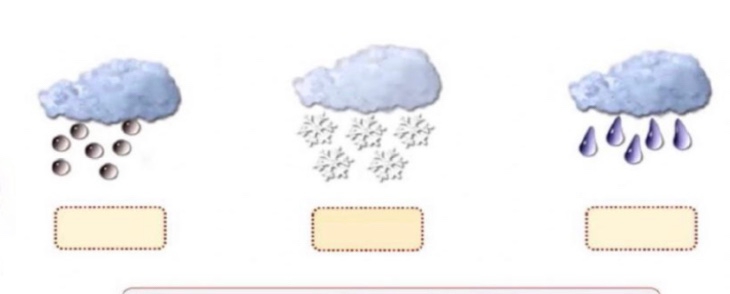 ج ) نكمل الفراغات التالية بالكلمات المناسبة ( الترسيب , التجوية , التعرية ) :-1- ......................................................... هي عملية نقل الفتات الصخري من مكان لأخر .2- ......................................................... تفتت الصخور إلى أجزاء أصغر .3- ......................................................... عملية تجميع الفتات الصخري في أماكن مختلفة .اختبار نهاية الفصل الدراسي الثاني ( الدور الأول) مادة العلوم للصف الثالث ابتدائيللعام الدراسي 1444 ه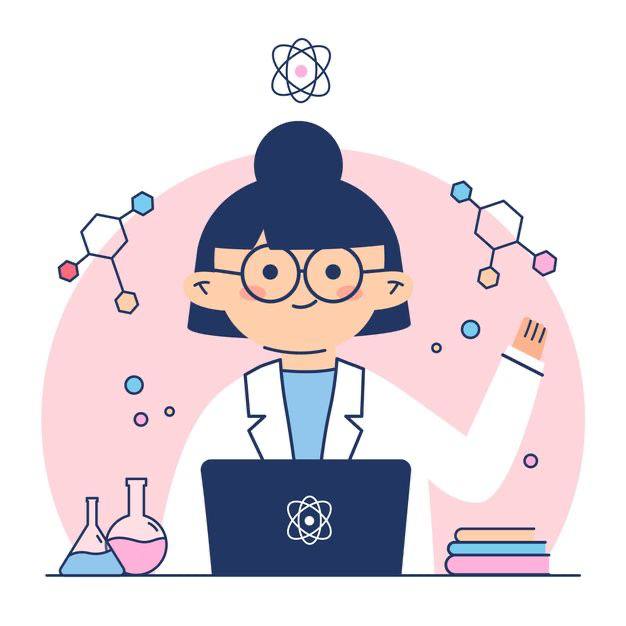 السؤال الأول:أ- اختاري الإجابة الصحيحة في كلاً مما يلي:السؤال الثاني: أ- رتبي طبقات التربة التالية: ( الطبقة الصخرية – طبقة التربة السطحية – طبقة التربة تحت السطحية)                                                                      ب- ضعي الكلمة المناسبة في مكانها المناسب:( مشمس – غائم جزئي – غائم – ماطر )ج- أكملي بيانات دورة الماء التالية بما يناسبها:( التبخر – التكثف – الهطول)السؤال الثالث: أ- ضعي المصطلحات التالية في مكانها المناسب:( طاقة الشمس – التربة – التجوية – التعرية – دورة الماء)1- (..................) هي تفتت الصخور الى أجزاء صغيرة.2- (.................) مخلوط من المعادن وفتات الصخور وبقايا نباتات وحيوانات متحللة.3- (.................)هي نقل فتات الصخور الى أماكن أخرى.4- (................) حركة الماء المستمرة بين سطح الأرض والغلاف الجوي.5- (................) طاقة نحصل عليها من الشمس.ب- ضعي علامة (   ) او (   ) امام العبارات التالية: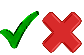 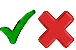 ج- صنفي أدوات القياس التالية :( كمية المطر – سرعة الرياح – درجة الحرارة – الضغط الجوي – اتجاه الرياح)انتهت الاسئلةدعواتي لكن بالتوفيق والنجاح المعلمة: أمل الزهراني                                           استعن بالله ثم اجب على الاسئلة                    (  الانيمو متر       ـ        المورد الطبيعي   ـ        اللابة      ـ      الدبال   ـ   التكثف )11- تحدث بسبب انزلاق الصفائح الارضية    ...2- تقاس كمية الهطول باستخدام  ...3- تعتبرمن أنواع التربة   ...4-: هي العملية التي تقوم بتفتيت الصخور...5- عاصفة مصحوبة بالجليد ...                1/.............................2/.....................3/.......................4/....................                                                       أنتهت الأسئلة تمنياتي لكم بالتوفيق    αвυ яαĸαи                                                      المملكة العربية السعوديةوزارة التعليمالإدارة العامة للتعليم بمنطقة ...........مدرسة /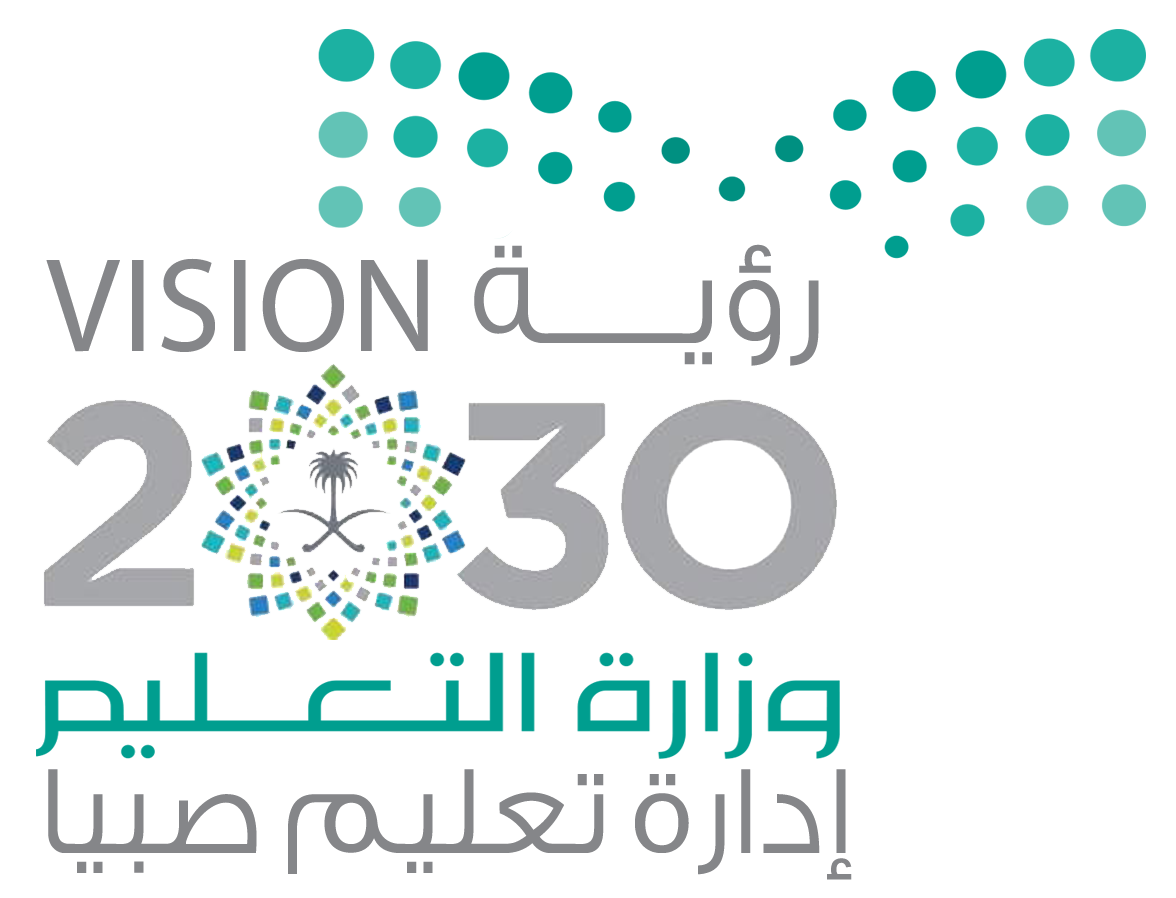 المجموع الكليالمملكة العربية السعوديةوزارة التعليمالإدارة العامة للتعليم بمنطقة ...........مدرسة /المملكة العربية السعوديةوزارة التعليمالإدارة العامة للتعليم بمنطقة ...........مدرسة /40اختبار مادة العلوم ( الدور الأول ) الفصل الدراسي الثاني للعام الدراسي 1445 هـاختبار مادة العلوم ( الدور الأول ) الفصل الدراسي الثاني للعام الدراسي 1445 هـاختبار مادة العلوم ( الدور الأول ) الفصل الدراسي الثاني للعام الدراسي 1445 هـالمادةالعلومالعلومالصفالصفالثالثاليومالتاريخزمن الاجابةساعة ونصفاسم الطالب/ةرقم الجلوس(                 )(                 )(                 )(                 )(                 )رقم السؤالالدرجة المستحقةالدرجة المستحقةاسم المصحح / ةاسم المراجع / ةاسم المدقق / ةرقم السؤالالدرجة رقماًالدرجة كتابةاسم المصحح / ةاسم المراجع / ةاسم المدقق / ةالسؤال الأولالسؤال الثانيالسؤال الثالثالمجموع1العاصفة الثلجية تحدث في فصل الصيف( ................... )2التربة مورد غير طبيعي( ................... )3الوقود مادة يتم حرقها للحصول على الطاقة( ................... )4الدبال بقايا نباتات وحيوانات متحللة( ................... )5التربة الطينية تحتفظ بالكثير من الماء( ................... )6تسمى عملية تحول الغاز إلى سائل بالتكثف( ................... )7تحتفظ بعض الأحافير بأجسام المخلوقات الحية( ................... )8درجات الحرارة تختلف في كل فصل من فصول السنة( ................... )1حركة فجائية لصخور القشرة الأرضية   . .......حركة فجائية لصخور القشرة الأرضية   . .......حركة فجائية لصخور القشرة الأرضية   . .......حركة فجائية لصخور القشرة الأرضية   . .......1( أ )  زلزال                         ( ب ) ترسيب                          ( ج ) بركان                           ( د ) عاصفة2تربة ذات لون داكن تحتوي على المعادن والدبال  . .......تربة ذات لون داكن تحتوي على المعادن والدبال  . .......تربة ذات لون داكن تحتوي على المعادن والدبال  . .......تربة ذات لون داكن تحتوي على المعادن والدبال  . .......2( أ ) تربة سطحية                              ( ب ) تربة صخرية                                ( ج ) تحت السطحية       ( د ) خارجية3مورد طبيعي متجدد  . .......مورد طبيعي متجدد  . .......مورد طبيعي متجدد  . .......مورد طبيعي متجدد  . .......3( أ ) الرياح                             ( ب ) النفط                            ( ج ) الغاز                    ( د ) الفحم4يسمى كل من الشتاء والصيف والربيع والخريف . .......يسمى كل من الشتاء والصيف والربيع والخريف . .......يسمى كل من الشتاء والصيف والربيع والخريف . .......يسمى كل من الشتاء والصيف والربيع والخريف . .......4( أ ) دورة الماء          ( ب ) فصول السنة                              ( ج ) أحافير                             ( د ) تربة5حالة الجو في مكان معين خلال يوم . .......حالة الجو في مكان معين خلال يوم . .......حالة الجو في مكان معين خلال يوم . .......حالة الجو في مكان معين خلال يوم . .......5( أ ) عواصف                            ( ب ) الطقس                              ( ج ) البخار                                  ( د ) الموارد6من أسباب حدوث التعرية .......من أسباب حدوث التعرية .......من أسباب حدوث التعرية .......من أسباب حدوث التعرية .......6( أ ) التربة                            ( ب ) الرياح                              ( ج ) النبات                                 ( د ) الحيوان7التجوية والتعرية من العمليات المؤثرة في سطح الأرض بـ . .......التجوية والتعرية من العمليات المؤثرة في سطح الأرض بـ . .......التجوية والتعرية من العمليات المؤثرة في سطح الأرض بـ . .......التجوية والتعرية من العمليات المؤثرة في سطح الأرض بـ . .......7( أ ) بسرعة                            ( ب ) ببطء                             ( ج ) مفاجئة                                ( د ) بشدة8من أنواع العواصف القاسية محمله بالثلج والرياح القوية . .......من أنواع العواصف القاسية محمله بالثلج والرياح القوية . .......من أنواع العواصف القاسية محمله بالثلج والرياح القوية . .......من أنواع العواصف القاسية محمله بالثلج والرياح القوية . .......8( أ ) عاصفة رملية                            ( ب ) ثلجية                             ( ج ) رعدية                                ( د ) إعصار9تجويف فارغ في الصخر له شكل محدد . .......تجويف فارغ في الصخر له شكل محدد . .......تجويف فارغ في الصخر له شكل محدد . .......تجويف فارغ في الصخر له شكل محدد . .......9( أ ) النماذج                            ( ب ) القالب                             ( ج ) التربة                                ( د ) الماء10تتسبب البراكين في . .......تتسبب البراكين في . .......تتسبب البراكين في . .......تتسبب البراكين في . .......10( أ ) الحياة                            ( ب ) قتل المخلوقات                             ( ج ) نمو النبات                                ( د ) تغير المناخموارد الطاقة المتجددةموارد الطاقة غير المتجددة........................................................................................................................................................................................................................................................................................المصطلح العلميالمصطلح العلميالعبارات1الأحفورة...............* فتحة في القشرة الأرضية تندفع منها الصهارة2المناخ...............* مخلوط من المعادن وفتات الصخور3التربة...............* حالة الطقس في مكان معين فترة زمنية طويلة4البركان...............* بقايا مخلوقات حية عاشت في الماضيرقــــم الــســــؤالالدرجة رقماًالدرجة كـــــتابةًالمصححةالمــــراجعةالمــــــدقـقـةالسؤال الأول   (10)السؤال الثاني   (20)السؤال الثالث (10)مجموع الدرجات1- بقايا أو اثار مخلوقات حية عاشت في الماضي البعيد.1- بقايا أو اثار مخلوقات حية عاشت في الماضي البعيد.1- بقايا أو اثار مخلوقات حية عاشت في الماضي البعيد.1- بقايا أو اثار مخلوقات حية عاشت في الماضي البعيد.1- بقايا أو اثار مخلوقات حية عاشت في الماضي البعيد.1- بقايا أو اثار مخلوقات حية عاشت في الماضي البعيد.1- بقايا أو اثار مخلوقات حية عاشت في الماضي البعيد.1- بقايا أو اثار مخلوقات حية عاشت في الماضي البعيد.أاللابةبالمياه الجوفيةجالاحفورةدالتجوية2- يسمى كل من الشتاء والربيع والصيف والخريف بــ......2- يسمى كل من الشتاء والربيع والصيف والخريف بــ......2- يسمى كل من الشتاء والربيع والصيف والخريف بــ......2- يسمى كل من الشتاء والربيع والصيف والخريف بــ......2- يسمى كل من الشتاء والربيع والصيف والخريف بــ......2- يسمى كل من الشتاء والربيع والصيف والخريف بــ......2- يسمى كل من الشتاء والربيع والصيف والخريف بــ......2- يسمى كل من الشتاء والربيع والصيف والخريف بــ......أدورة الماءبفصول السنةجالتكثفدالغيوم3- حالة الطقس في مكان معين على فترة زمنية طويلة.3- حالة الطقس في مكان معين على فترة زمنية طويلة.3- حالة الطقس في مكان معين على فترة زمنية طويلة.3- حالة الطقس في مكان معين على فترة زمنية طويلة.3- حالة الطقس في مكان معين على فترة زمنية طويلة.3- حالة الطقس في مكان معين على فترة زمنية طويلة.3- حالة الطقس في مكان معين على فترة زمنية طويلة.3- حالة الطقس في مكان معين على فترة زمنية طويلة.أالتربةبالمناخجالوقود الاحفوريدالطقس4- حركة فجائية لصخور القشرة الأرضية.4- حركة فجائية لصخور القشرة الأرضية.4- حركة فجائية لصخور القشرة الأرضية.4- حركة فجائية لصخور القشرة الأرضية.4- حركة فجائية لصخور القشرة الأرضية.4- حركة فجائية لصخور القشرة الأرضية.4- حركة فجائية لصخور القشرة الأرضية.4- حركة فجائية لصخور القشرة الأرضية.أالبركانبالزلزالجالتعريةدالترسيب5-   مورد طبيعي متجدد:	5-   مورد طبيعي متجدد:	5-   مورد طبيعي متجدد:	5-   مورد طبيعي متجدد:	5-   مورد طبيعي متجدد:	5-   مورد طبيعي متجدد:	5-   مورد طبيعي متجدد:	5-   مورد طبيعي متجدد:	أالفحم بالرياحجالنفطدالغاز طبيعي6- من أسباب حدوث التعرية:6- من أسباب حدوث التعرية:6- من أسباب حدوث التعرية:6- من أسباب حدوث التعرية:6- من أسباب حدوث التعرية:6- من أسباب حدوث التعرية:6- من أسباب حدوث التعرية:6- من أسباب حدوث التعرية:أالشمس بالرياح جدرجة الحرارةدالصهارة7- عاصفة قوية مصحوبة برياح وامطار وتتكون فوق المحيطات:  7- عاصفة قوية مصحوبة برياح وامطار وتتكون فوق المحيطات:  7- عاصفة قوية مصحوبة برياح وامطار وتتكون فوق المحيطات:  7- عاصفة قوية مصحوبة برياح وامطار وتتكون فوق المحيطات:  7- عاصفة قوية مصحوبة برياح وامطار وتتكون فوق المحيطات:  7- عاصفة قوية مصحوبة برياح وامطار وتتكون فوق المحيطات:  7- عاصفة قوية مصحوبة برياح وامطار وتتكون فوق المحيطات:  7- عاصفة قوية مصحوبة برياح وامطار وتتكون فوق المحيطات:  أعاصفة رمليةبعاصفة ثلجيةجإعصار حلزونيدالتجوية8- من الموارد الغير متجددة:8- من الموارد الغير متجددة:8- من الموارد الغير متجددة:8- من الموارد الغير متجددة:8- من الموارد الغير متجددة:8- من الموارد الغير متجددة:8- من الموارد الغير متجددة:8- من الموارد الغير متجددة:أالشمسبالرياحجالوقود الاحفوريدالمياه9- أحد أنماط الطقس القاسي وهي عاصفة مصحوبة بالثلج والرياح القوية:	9- أحد أنماط الطقس القاسي وهي عاصفة مصحوبة بالثلج والرياح القوية:	9- أحد أنماط الطقس القاسي وهي عاصفة مصحوبة بالثلج والرياح القوية:	9- أحد أنماط الطقس القاسي وهي عاصفة مصحوبة بالثلج والرياح القوية:	9- أحد أنماط الطقس القاسي وهي عاصفة مصحوبة بالثلج والرياح القوية:	9- أحد أنماط الطقس القاسي وهي عاصفة مصحوبة بالثلج والرياح القوية:	9- أحد أنماط الطقس القاسي وهي عاصفة مصحوبة بالثلج والرياح القوية:	9- أحد أنماط الطقس القاسي وهي عاصفة مصحوبة بالثلج والرياح القوية:	أعاصفة رمليةبعاصفة رعديةجعاصفة ثلجيةدإعصار حلزوني10- فتحة في القشرة الأرضية تندفع منها الصهارة.	10- فتحة في القشرة الأرضية تندفع منها الصهارة.	10- فتحة في القشرة الأرضية تندفع منها الصهارة.	10- فتحة في القشرة الأرضية تندفع منها الصهارة.	10- فتحة في القشرة الأرضية تندفع منها الصهارة.	10- فتحة في القشرة الأرضية تندفع منها الصهارة.	10- فتحة في القشرة الأرضية تندفع منها الصهارة.	10- فتحة في القشرة الأرضية تندفع منها الصهارة.	أالبركانبالزلزالجالتعريةدالتعرية1-   الوقود مادة يتم حرقها للحصول على طاقة.2-   الطبقة الصخرية تحتوي على الكثير من الدبال.3-   يستخدم الثرمومتر لقياس درجة الحرارة.4-   الترسيب هو عملية تجمع فتات الصخور في أماكن مختلفة.5-   من اشكال الهطول (مطر- ثلج – برد ).6-   الدبال هو بقايا نباتات وحيوانات متحللة.7-   تسمى عملية تحول الغاز الى سائل بالتكثف.8-   التربة الطينية لا تحتفظ بالماء.9- البراكين والزلازل من العمليات البطيئة.10- العاصفة الثلجية تحدث في فصل الصيف.1من العوامل التي تغير سطح الأرض ببطء البركان و الزلازل .(      )2الترسيب هو عملية تفتت الصخور .(      )3من عوامل التجوية ضوء الشمس والرياح والأمطار .(      )4المورد غير المتجدد يمكن تعويضه و استعماله مرة أخرى .(      )5الوقود مادة يتم حرقها للحصول على الطاقة .(      )6يستخدم الوقود الأحفوري في التدفئة و حركة الطائرات و السيارات .(      )7الأحافير مخلوط من فتات الصخور و المعادن .(      )8يستخدم لقياس درجة الحرارة مقياس البارومتر .(      )المجموعة ( أ )المجموعة ( أ )المجموعة ( ب )المجموعة ( ب )1نسيج التربةتجمع لقطرات الماء الصغيرة أو بلورات الجليد2المورد الطبيعيعاصفة كبيرة مصحوبة برياح و أمطار تتكون فوق المحيطات 3عاصفة رمليةكبر حبيبات التربة و القطع الصخرية المكونة لها4إعصار حلزونيمادة موجودة في الأرض يستفيد منها الإنسان و المخلوقات الحية5الغيمة1من العوامل التي تغير سطح الأرض ببطء البركان و الزلازل .(  )2الترسيب هو عملية تفتت الصخور .(  )3من عوامل التجوية ضوء الشمس والرياح والأمطار .()4المورد غير المتجدد يمكن تعويضه و استعماله مرة أخرى .(  )5الوقود مادة يتم حرقها للحصول على الطاقة .()6يستخدم الوقود الأحفوري في التدفئة و حركة الطائرات و السيارات .()7الأحافير مخلوط من فتات الصخور و المعادن .(  )8يستخدم لقياس درجة الحرارة مقياس البارومتر .(  )المجموعة ( أ )المجموعة ( أ )المجموعة ( ب )المجموعة ( ب )1نسيج التربة5تجمع لقطرات الماء الصغيرة أو بلورات الجليد2المورد الطبيعي4عاصفة كبيرة مصحوبة برياح و أمطار تتكون فوق المحيطات 3عاصفة رملية1كبر حبيبات التربة و القطع الصخرية المكونة لها4إعصار حلزوني2مادة موجودة في الأرض يستفيد منها الإنسان و المخلوقات الحية5الغيمةالمملكة العربية السعوديةوزارة التعليمالإدارة العامة للتعليم بمنطقة ...........مدرسة /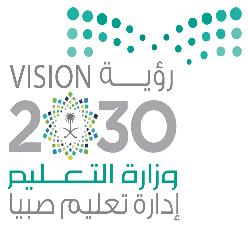 المجموع الكليالمملكة العربية السعوديةوزارة التعليمالإدارة العامة للتعليم بمنطقة ...........مدرسة /المملكة العربية السعوديةوزارة التعليمالإدارة العامة للتعليم بمنطقة ...........مدرسة /40اختبار مادة العلوم ( الدور الأول ) الفصل الدراسي الثاني للعام الدراسي 1444 هـاختبار مادة العلوم ( الدور الأول ) الفصل الدراسي الثاني للعام الدراسي 1444 هـاختبار مادة العلوم ( الدور الأول ) الفصل الدراسي الثاني للعام الدراسي 1444 هـالمادةالعلومالعلومالصفالصفالثالثاليومالتاريخزمن الاجابةساعة ونصفاسم الطالب/ةرقم الجلوس(                 )(                 )(                 )(                 )(                 )رقم السؤالالدرجة المستحقةالدرجة المستحقةاسم المصحح / ةاسم المراجع / ةاسم المدقق / ةرقم السؤالالدرجة رقماًالدرجة كتابةاسم المصحح / ةاسم المراجع / ةاسم المدقق / ةالسؤال الأولالسؤال الثانيالسؤال الثالثالمجموع1العاصفة الثلجية تحدث في فصل الصيف( ................... )2التربة مورد غير طبيعي( ................... )3الوقود مادة يتم حرقها للحصول على الطاقة( ................... )4الدبال بقايا نباتات وحيوانات متحللة( ................... )5التربة الطينية تحتفظ بالكثير من الماء( ................... )6تسمى عملية تحول الغاز إلى سائل بالتكثف( ................... )7تحتفظ بعض الأحافير بأجسام المخلوقات الحية( ................... )8درجات الحرارة تختلف في كل فصل من فصول السنة( ................... )1حركة فجائية لصخور القشرة الأرضية   . .......حركة فجائية لصخور القشرة الأرضية   . .......حركة فجائية لصخور القشرة الأرضية   . .......حركة فجائية لصخور القشرة الأرضية   . .......1( أ )  زلزال                         ( ب ) ترسيب                          ( ج ) بركان                           ( د ) عاصفة2تربة ذات لون داكن تحتوي على المعادن والدبال  . .......تربة ذات لون داكن تحتوي على المعادن والدبال  . .......تربة ذات لون داكن تحتوي على المعادن والدبال  . .......تربة ذات لون داكن تحتوي على المعادن والدبال  . .......2( أ ) تربة سطحية                              ( ب ) تربة صخرية                                ( ج ) تحت السطحية       ( د ) خارجية3مورد طبيعي متجدد  . .......مورد طبيعي متجدد  . .......مورد طبيعي متجدد  . .......مورد طبيعي متجدد  . .......3( أ ) الرياح                             ( ب ) النفط                            ( ج ) الغاز                    ( د ) الفحم4يسمى كل من الشتاء والصيف والربيع والخريف . .......يسمى كل من الشتاء والصيف والربيع والخريف . .......يسمى كل من الشتاء والصيف والربيع والخريف . .......يسمى كل من الشتاء والصيف والربيع والخريف . .......4( أ ) دورة الماء          ( ب ) فصول السنة                              ( ج ) أحافير                             ( د ) تربة5حالة الجو في مكان معين خلال يوم . .......حالة الجو في مكان معين خلال يوم . .......حالة الجو في مكان معين خلال يوم . .......حالة الجو في مكان معين خلال يوم . .......5( أ ) عواصف                            ( ب ) الطقس                              ( ج ) البخار                                  ( د ) الموارد6من أسباب حدوث التعرية .......من أسباب حدوث التعرية .......من أسباب حدوث التعرية .......من أسباب حدوث التعرية .......6( أ ) التربة                            ( ب ) الرياح                              ( ج ) النبات                                 ( د ) الحيوان7التجوية والتعرية من العمليات المؤثرة في سطح الأرض بـ . .......التجوية والتعرية من العمليات المؤثرة في سطح الأرض بـ . .......التجوية والتعرية من العمليات المؤثرة في سطح الأرض بـ . .......التجوية والتعرية من العمليات المؤثرة في سطح الأرض بـ . .......7( أ ) بسرعة                            ( ب ) ببطء                             ( ج ) مفاجئة                                ( د ) بشدة8من أنواع العواصف القاسية محمله بالثلج والرياح القوية . .......من أنواع العواصف القاسية محمله بالثلج والرياح القوية . .......من أنواع العواصف القاسية محمله بالثلج والرياح القوية . .......من أنواع العواصف القاسية محمله بالثلج والرياح القوية . .......8( أ ) عاصفة رملية                            ( ب ) ثلجية                             ( ج ) رعدية                                ( د ) إعصار9تجويف فارغ في الصخر له شكل محدد . .......تجويف فارغ في الصخر له شكل محدد . .......تجويف فارغ في الصخر له شكل محدد . .......تجويف فارغ في الصخر له شكل محدد . .......9( أ ) النماذج                            ( ب ) القالب                             ( ج ) التربة                                ( د ) الماء10تتسبب البراكين في . .......تتسبب البراكين في . .......تتسبب البراكين في . .......تتسبب البراكين في . .......10( أ ) الحياة                            ( ب ) قتل المخلوقات                             ( ج ) نمو النبات                                ( د ) تغير المناخموارد الطاقة المتجددةموارد الطاقة غير المتجددة........................................................................................................................................................................................................................................................................................المصطلح العلميالمصطلح العلميالعبارات1الأحفورة...............* فتحة في القشرة الأرضية تندفع منها الصهارة2المناخ...............* مخلوط من المعادن وفتات الصخور3التربة...............* حالة الطقس في مكان معين فترة زمنية طويلة4البركان...............* بقايا مخلوقات حية عاشت في الماضياسم الطالبة : ........................................                         رقم الجلوس : ............ رقــــم الــســــؤالالدرجة رقماالدرجة كـــــتابةالمصححةالمــــراجعةالمــــــدقـقـةالسؤال الأولالسؤال الثانيالسؤال الثالث                                درجة الاختبار النهائية : ........... فقط لا غير   من 40 درجة                                درجة الاختبار النهائية : ........... فقط لا غير   من 40 درجة                                درجة الاختبار النهائية : ........... فقط لا غير   من 40 درجة                                درجة الاختبار النهائية : ........... فقط لا غير   من 40 درجة                                درجة الاختبار النهائية : ........... فقط لا غير   من 40 درجة                                درجة الاختبار النهائية : ........... فقط لا غير   من 40 درجة1-  حركة فجائية لصخور القشرة الأرضية.1-  حركة فجائية لصخور القشرة الأرضية.1-  حركة فجائية لصخور القشرة الأرضية.1-  حركة فجائية لصخور القشرة الأرضية.1-  حركة فجائية لصخور القشرة الأرضية.1-  حركة فجائية لصخور القشرة الأرضية.1-  حركة فجائية لصخور القشرة الأرضية.1-  حركة فجائية لصخور القشرة الأرضية.أالبركانبالزلزالجالتعريةدالترسيب2- من أسباب حدوث التعرية:2- من أسباب حدوث التعرية:2- من أسباب حدوث التعرية:2- من أسباب حدوث التعرية:2- من أسباب حدوث التعرية:2- من أسباب حدوث التعرية:2- من أسباب حدوث التعرية:2- من أسباب حدوث التعرية:أالشمس بالرياح جدرجة الحرارةدالصهارة3- بقايا أو اثار مخلوقات حية عاشت في الماضي البعيد.				3- بقايا أو اثار مخلوقات حية عاشت في الماضي البعيد.				3- بقايا أو اثار مخلوقات حية عاشت في الماضي البعيد.				3- بقايا أو اثار مخلوقات حية عاشت في الماضي البعيد.				3- بقايا أو اثار مخلوقات حية عاشت في الماضي البعيد.				3- بقايا أو اثار مخلوقات حية عاشت في الماضي البعيد.				3- بقايا أو اثار مخلوقات حية عاشت في الماضي البعيد.				3- بقايا أو اثار مخلوقات حية عاشت في الماضي البعيد.				أاللابةبالمياه الجوفيةجالاحفورةدالتجوية4- من الموارد الغير متجددة:4- من الموارد الغير متجددة:4- من الموارد الغير متجددة:4- من الموارد الغير متجددة:4- من الموارد الغير متجددة:4- من الموارد الغير متجددة:4- من الموارد الغير متجددة:4- من الموارد الغير متجددة:أالشمسبالرياحجالوقود الاحفوريدالمياه5-  عاصفة قوية مصحوبة  برياح وامطار وتتكون فوق المحيطات:   5-  عاصفة قوية مصحوبة  برياح وامطار وتتكون فوق المحيطات:   5-  عاصفة قوية مصحوبة  برياح وامطار وتتكون فوق المحيطات:   5-  عاصفة قوية مصحوبة  برياح وامطار وتتكون فوق المحيطات:   5-  عاصفة قوية مصحوبة  برياح وامطار وتتكون فوق المحيطات:   5-  عاصفة قوية مصحوبة  برياح وامطار وتتكون فوق المحيطات:   5-  عاصفة قوية مصحوبة  برياح وامطار وتتكون فوق المحيطات:   5-  عاصفة قوية مصحوبة  برياح وامطار وتتكون فوق المحيطات:   أعاصفة رمليةبعاصفة ثلجيةجإعصار حلزونيدالتجوية6- فتحة في القشرة الأرضية تندفع منها الصهارة.		6- فتحة في القشرة الأرضية تندفع منها الصهارة.		6- فتحة في القشرة الأرضية تندفع منها الصهارة.		6- فتحة في القشرة الأرضية تندفع منها الصهارة.		6- فتحة في القشرة الأرضية تندفع منها الصهارة.		6- فتحة في القشرة الأرضية تندفع منها الصهارة.		6- فتحة في القشرة الأرضية تندفع منها الصهارة.		6- فتحة في القشرة الأرضية تندفع منها الصهارة.		أالبركانبالزلزالجالتعريةدالتعرية7- أحد أنماط الطقس القاسي وهي عاصفة مصحوبة بالثلج والرياح القوية:			7- أحد أنماط الطقس القاسي وهي عاصفة مصحوبة بالثلج والرياح القوية:			7- أحد أنماط الطقس القاسي وهي عاصفة مصحوبة بالثلج والرياح القوية:			7- أحد أنماط الطقس القاسي وهي عاصفة مصحوبة بالثلج والرياح القوية:			7- أحد أنماط الطقس القاسي وهي عاصفة مصحوبة بالثلج والرياح القوية:			7- أحد أنماط الطقس القاسي وهي عاصفة مصحوبة بالثلج والرياح القوية:			7- أحد أنماط الطقس القاسي وهي عاصفة مصحوبة بالثلج والرياح القوية:			7- أحد أنماط الطقس القاسي وهي عاصفة مصحوبة بالثلج والرياح القوية:			أعاصفة رمليةبعاصفة رعديةجعاصفة ثلجيةدإعصار حلزوني8- حالة الطقس في مكان معين على فترة زمنية طويلة.8- حالة الطقس في مكان معين على فترة زمنية طويلة.8- حالة الطقس في مكان معين على فترة زمنية طويلة.8- حالة الطقس في مكان معين على فترة زمنية طويلة.8- حالة الطقس في مكان معين على فترة زمنية طويلة.8- حالة الطقس في مكان معين على فترة زمنية طويلة.8- حالة الطقس في مكان معين على فترة زمنية طويلة.8- حالة الطقس في مكان معين على فترة زمنية طويلة.أالتربةبالمناخجالوقود الاحفوريدالترسيب9- يسمى كل من الشتاء والربيع والصيف والخريف بــ......9- يسمى كل من الشتاء والربيع والصيف والخريف بــ......9- يسمى كل من الشتاء والربيع والصيف والخريف بــ......9- يسمى كل من الشتاء والربيع والصيف والخريف بــ......9- يسمى كل من الشتاء والربيع والصيف والخريف بــ......9- يسمى كل من الشتاء والربيع والصيف والخريف بــ......9- يسمى كل من الشتاء والربيع والصيف والخريف بــ......9- يسمى كل من الشتاء والربيع والصيف والخريف بــ......أدورة الماءبفصول السنةجالتكثفدالغيوم10-مورد طبيعي متجدد:		10-مورد طبيعي متجدد:		10-مورد طبيعي متجدد:		10-مورد طبيعي متجدد:		10-مورد طبيعي متجدد:		10-مورد طبيعي متجدد:		10-مورد طبيعي متجدد:		10-مورد طبيعي متجدد:		أالفحم بالرياحجالنفطدالغاز طبيعي1الوقود مادة يتم حرقها للحصول على طاقة.2الطبقة الصخرية تحتوي على الكثير من الدبال.3يستخدم الثرمومتر لقياس درجة الحرارة.4الترسيب هو عملية تجمع فتات الصخور في أماكن مختلفة.5من اشكال الهطول (مطر- ثلج – برد ).6الدبال هو بقايا نباتات وحيوانات متحللة.7تسمى عملية تحول الغاز الى سائل بالتكثف.8التربة الطينية لا تحتفظ بالماء.9البراكين والزلازل من العمليات البطيئة.10العاصفة الثلجية تحدث في فصل الصيف.المملكة العربية السوديةوزارة التربية والتعليمإدارة التربية والتعليم .........مكتب التعليم .........ابتدائية ........المملكة العربية السوديةوزارة التربية والتعليمإدارة التربية والتعليم .........مكتب التعليم .........ابتدائية ........بسـم الله الرحمــن الرحيــم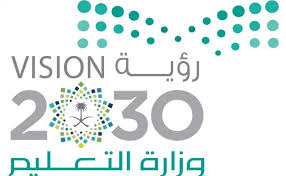               السؤالالدرجـــةالدرجـــةالمصححالمراجعالمملكة العربية السوديةوزارة التربية والتعليمإدارة التربية والتعليم .........مكتب التعليم .........ابتدائية ........المملكة العربية السوديةوزارة التربية والتعليمإدارة التربية والتعليم .........مكتب التعليم .........ابتدائية ........بسـم الله الرحمــن الرحيــم              السؤالرقماًكتابةالمصححالمراجعالمادة :علومبسـم الله الرحمــن الرحيــمس1الصف: الثالثبسـم الله الرحمــن الرحيــمس2                                   اسم الطالب                                   اسم الطالببسـم الله الرحمــن الرحيــم      س3رقم الجلوس رقم الجلوس بسـم الله الرحمــن الرحيــم      المجموعرقم الجلوس رقم الجلوس بسـم الله الرحمــن الرحيــم      المجموع4040أربعون درجةأربعون درجة1الإعصار القمعي هي عاصفة قوية مع رياح تتشكل على المحيط(      )2الطاقة الشمسية هي طاقة نحصل عليها من الشمس (      )3تقاس درجة الحرارة بمقياس يعرف بالثيرمومتر (      )4يقصد بدورة الماء هو حركة الماء المستمرة بين سطح الارض والهواء(      )5الزلزال هو فتحة في القشرة الأرضية تخرج  منها الصهارة(      )6المناخ هو حالة الطقس قس مكان معين على مدى فترة زمنية طويلة(      )7الوقود الأحفوري هي مادة يتم حرقها للحصول على الطاقة(      )8من الموارد المتجددة الرياح(      )9يوجد في النطاق ج من التربة كمية كبيرة من الصخور(      )10أول مرحلة من مراحل دورة الماء هو التكثف(      )11في النطاق (أ) في التربة السطحية توجد كمية كبيرة من   ...........................2تحول الماء من غاز  إلى سائل ...........................تحول الماء من غاز  إلى سائل ...........................3........................... مادة موجود على الارض ضرورية ومفيدة للإنسان والمخلوقات الحية........................... مادة موجود على الارض ضرورية ومفيدة للإنسان والمخلوقات الحية4تسمى الصهار التي تصل سطح الأرض خارجة من البركان بــــــ ...........................تسمى الصهار التي تصل سطح الأرض خارجة من البركان بــــــ ...........................5...........................يقيس سرعة الرياح...........................يقيس سرعة الرياحالبراكينبالزلازلأالتعرية   دالتجويةجالثيرموتربالأنيمومترأمقياس المطردالبارومترجالغرينية بالطينية أجميع ماسبقدالطفلية جالتعريةبالبركانأالتجوية دالترسيب جعاصفة رمليةبعاصفة رعديةأعاصفة جليدية  دعاصفة ثلجية  جمالعمود   أ العمود   ب     الإجابة1التربةتحول الماء من سائل غلى غاز2الزلزال المياه الجارية3البارمومترأحفورة4من اسباب حدوث التعرية خليط من المعادن وفتات الصخور5الطبعات والأصداف تتحول إلىحركة فجائية في صخور القشرة الأرضية 6التبخريستخدم لقياس الضغط الجوي